S P R Á V A  O VÝCHOVNO – VZDELÁVACEJ ČINNOSTI, JEJ VÝSLEDKOCH A PODMIENKACHZÁKLADNEJ UMELECKEJ ŠKOLY V POPRADE V ŠKOLSKOM  ROKU 2021 /2022Predkladá: Mgr. Katarína Kočišová, DiS. art., riaditeľka školySPRÁVA O VÝCHOVNO - VZDELÁVACEJ ČINNOSTI, JEJ VÝSLEDKOCH A PODMIENKACH ZÁKLADNEJ UMELECKEJ ŠKOLY V POPRADEV ŠKOLSKOM ROKU 2021 /2022ÚDAJE O ŠKOLENázov školy:  Základná umelecká školaAdresa školy: Ul. Štefánikova 99/72, 058 01 POPRADElokované pracovisko 1 – Francisciho ul. 910/8, 058 01 POPRADElokované pracovisko 2 – Life Academy, Rovná 597/15, 058 01 POPRADElokované pracovisko 3 – ZŠ s MŠ V. A. Scherfela, Fraňa Kráľa 2086/2 058 01 POPRADElokované pracovisko 4 – ZŠ s MŠ Tajovského ul. 2764/17, 058 01 POPRADTelefón: +421 (0)52/7722040, mobil: 0910 890 447, -448, -449Webové sídlo: www.zuspoprad.sk Elektronická pošta: kocisova@zuspoprad.sk, dankova@zuspoprad.sk   Vedúci zamestnanci školyMgr. Katarína Kočišová, DiS. art., riaditeľka školyMgr. Perla Danková, DiS. art., zástupkyňa riaditeľky Rada školy Mgr. Gabriela Leštachová Rošková - predseda - zástupca pedagogických zamestnancov Jozef Solus – podpredseda - zástupca pedagogických zamestnancovLýdia  Meltzerová – zapisovateľka  - zástupca nepedagogických zamestnancovIng. Marián Barilla – zástupca rodičov Mária Hujsiová - zástupca rodičovIng. Martin Rečičár - zástupca rodičovMgr. Vladimír Tobis - zástupca rodičovIng. Ondrej Kavka – zástupca zriaďovateľaPaedDr. Anna Ondrušeková – zástupca zriaďovateľa  PaedDr. Mária Vojtaššáková - zástupca zriaďovateľaMgr. Igor Wzoš – zástupca zriaďovateľaÚDAJE O ZRIAĎOVATEĽOVINázov: Mesto PopradSídlo: Nábrežie Jána Pavla II. 2802/3, PopradWebové sídlo: www.poprad.sk Telefónne číslo: +421/(0)52/7167111Elektronická pošta: podatelna@msupoprad.sk INFORMÁCIA O ČINNOSTI RADY ŠKOLY A  O ČINNOSTI PORADNÝCH  ORGÁNOV  RIADITEĽARada školyRada školy pracovala od svojho ustanovujúceho zasadnutia v nezmenenom zložení, členovia aj funkcie zostali počas školského roka v platnosti.15. 10. 2022 - prvé zasadnutie v školskom roku 2021/2022 sa zaoberalo hlavne Správou o výchovno-vzdelávacej činnosti školy za školský rok 2020/2021. Správa bola odporučená zriaďovateľovi na schválenie. Na zasadnutí bol prerokovaný tiež koncepčný zámer rozvoja školy na príslušný školský rok, organizačné, personálne a materiálno-technické zabezpečenie vyučovacieho procesu.22. februára 2022 – druhé zasadnutie rady školy  -  oboznámenie s prideleným rozpočtom na rok 2022 a so správou o čerpaní rozpočtu za rok 2021. Riaditeľka školy podala stručnú správu o prebiehajúcom školskom roku a o zabezpečení vyučovania podľa platného Školského semaforu. Prerokovala tiež zabezpečenie prípravy osláv 70. výročia vzniku školy.Poradné orgány riaditeľa školy a ich činnosťHlavným poradným orgánom riaditeľa školy je pedagogická rada, ktorá sa riadila plánom zasadnutí a rokovala prezenčne, alebo online formou. Počas školského roka sa konalo 6 zasadnutí pedagogickej rady.Pedagogická rada 02. 09. 2021 – slávnostné zasadnutie PR sa konalo prezenčnou formou  a obsahom bolo privítanie nových zamestnancov a oboznámenie s personálnym, priestorovým a materiálno-technickým zabezpečením vyučovacieho procesu, s  organizáciou školského roka a plánom úloh na príslušný školský rok. Súčasťou rokovania bolo oboznámenie zamestnancov s najdôležitejšími legislatívnymi normami a vnútroškolskými predpismi, ktorými sa majú zamestnanci a žiaci riadiť.09. 11.  2021 –  rokovanie prezenčné, hlavným bodom boli pokyny pred prechodom na  dištančnú formu podľa podmienok Školského semaforu (od 09. 11. 2021) a hodnotenie za 1. štvrťrok. Hodnotenie sa uskutočnilo za každú triedu písomnou formou na predloženom tlačive, ktoré bolo doručené k 15. 11. 2021 (počty žiakov, prospech, účasť žiakov na vyučovaní, využívané formy a prostriedky, dosiahnuté výsledky a realizované aktivity žiakov, počty žiakov s prerušeným a predčasne ukončeným štúdiom, prijaté opatrenia).25. 01. 2022 – rokovanie online - hodnotenie a klasifikácia za 1. polrok. Riaditeľka školy informovala pedagogickú radu  formou súhrnnej správy vychádzajúc z čiastkového hodnotenia jednotlivých tried, ktoré pedagógovia predložili písomnou formou na osobitných tlačivách (informácie o počtoch žiakov študujúcich, s prerušeným, alebo predčasne ukončeným štúdiom, údaje o prospechu, účasti na vyučovaní, metódach a formách vyučovania, o dosiahnutých výsledkoch a absolvovaných aktivitách a o zistených skutočnostiach rozhodujúcich pre hodnotenie a klasifikáciu a návrhy opatrení). Pedagogická rada zobrala na vedomie správu riaditeľky školy a prijala uznesenie o navrhnutých opatreniach a o spôsobe hodnotenia a klasifikácie za 1. polrok.05. 04. 2022 – rokovanie prezenčne - hodnotenie za 3. štvrťrok. Pedagogická rada prerokovala a vyhodnotila uplynulé obdobie, prechod na dištančné vyučovanie a znovuobnovenie prezenčnej formy. Pedagógovia písomnou formou odovzdali údaje o počtoch žiakov, o prospechu, účasti na vyučovaní, výsledkoch prijímacích skúšok na školy s umeleckým zameraním, o príprave absolventov na ukončovanie štúdia  a o prijatých opatreniach.22. 06. 2022 -  rokovanie prezenčne, záverečné hodnotenie a klasifikácia. Pedagogická rada prerokovala hodnotenie v jednotlivých triedach, zobrala na vedomie predložené správy jednotlivých tried a schválila uznesenie o hodnotení a klasifikácii za 2. polrok. Pedagógovia predložili svoje správy písomne na formulári, v ktorom bol priestor na komplexné zhodnotenie práce žiakov a dosiahnutých výsledkov.30. 06. 2022 – slávnostné zasadnutie pedagogickej rady spojené s ukončením školského roka, vyhodnotením výchovno-vzdelávacej činnosti školy a poďakovanie zamestnancom za dosiahnuté výsledky, za úspešný priebeh osláv 70. výročia školy a za celoročnú prácu.Okrem hodnotiacich a slávnostných zasadnutí sa pedagogická rada schádzala pravidelne na pracovných poradách, na ktorých sa priebežne riešili prevádzkové problémy súvisiace so zabezpečením úloh a aktivít z plánu školy, ako aj operatívnymi úlohami, zabezpečením dištančného vyučovania, s hygienickými opatreniami, legislatívou a pracovno-právnymi otázkami a bežnými organizačnými záležitosťami.Metodické orgány školy – predmetové komisiePoradným orgánom riaditeľa školy v metodickej a vzdelávacej oblasti, ako aj v oblasti materiálno-technického zabezpečenia vyučovacieho procesu sú predmetové komisie.Sú rozdelené podľa odborov a nástrojových oddelení a majú najmenej troch členov:PK oddelenia klávesových nástrojov  – predseda: Mgr. Eva Karhútová, DiS. art.PK oddelenia dychových nástrojov – predseda: Mgr. art. Tomáš KvasnicaPK oddelenia sláčikových nástrojov – predseda: Mgr. art. Terézia NovotnáPK oddelenia strunových nástrojov – predseda: Mgr. Pavol Hučko,PK speváckeho oddelenia – predseda: Darina Šurinová, DiS. art.PK oddelenia hudobnej náuky - predseda: Mgr. G. Leštachová Rošková, DiS. art. (počas PN zast. Mgr. V. Endreszová)PK výtvarného odboru- predseda: Mgr. Eva Oravcová,PK tanečného odboru – predseda:  Mgr. Jozef SolusPK literárno-dramatického odboru – predseda: Mgr. Zuzana KrupkováPočas školského roka každá predmetová komisia zasadala najmenej trikrát a operatívne podľa potreby. Náplňou úvodných rokovaní bolo určenie komisií, voľba predsedov, návrhy do plánu činností PK, zadelenie žiakov do tried a skupín, návrhy pre vedenie školy na zlepšenie výchovno-vyučovacieho procesu, požiadavky na materiálno-technické zabezpečenie v jednotlivých odboroch a oddeleniach. V období ukončovania 2. polroka sa rokovania PK  zamerali na metodické problémy, výmenu skúseností a prax. Prerokovali sa možnosti účasti na súťažiach a mimoškolských aktivitách, ako aj príprava a realizácia podujatí školy. Záverečné zasadnutia sa zamerali na vyhodnotenie činností a výsledkov jednotlivých odborov a oddelení za školský rok 2021/2022, vyhodnotenie absolventských skúšok a podujatí, komisionálnych skúšok, prijímacích skúšok, predbežné rozdelenie prijatých žiakov a prerokovanie úväzkov, príprava podkladov na záverečnú klasifikáciu a hodnotenie výsledkov školy.Umelecká radaČlenmi umeleckej rady sú vedúci predmetových komisií a riaditeľkou školy prizvaní členovia, ktorí rokovali v hodnotenom školskom roku najmä o príprave podujatí spojených s oslavami 70. výročia vzniku školy. ÚDAJE O POČTE ŽIAKOVNa základe zápisu na školský rok 2021/22 bolo k 15. 9. 2021 v štúdiu všetkých odborov  ZUŠ evidovaných 914 žiakov.Na základe vykonaných prijímacích talentových skúšok a zápisu na rok 2022/23 bolo k 31. 08. 2022 do štúdia v ZUŠ prijatých celkom 258  nových žiakov.Údaje o absolventochÚdaje o žiakoch prijatých na školy s talentovými skúškami s umeleckým zameraním             HUDOBNÝ ODBORMatej Štrbák – Konzervatórium Košice – odbor hra na bicích nástrojoch (tr. uč. T. Kvasnica)Ľubomír Ferencko – KU Ružomberok, Pedagogická fakulta, katedra hudby – odbor hra na organe (tr. uč. P. Čapó)Lýdia Krpelanová – Univerzita Konštantína filozofa Nitra, Pedagogická fakulta – odbor hudobná výchova (tr. uč. P. Čapó)Samuel Jonás – Stredná pedagogická škola v Levoči(tr. uč. B. Házerová)Nikola Štefánikova – Stredná pedagogická škola v Levoči (tr. uč. B. Házerová)            VÝTVARNÝ ODBORFilp Čech – STU Bratislava – odbor architektúra (tr. uč. B. Dunajová),Ivana Mlynárová – VŠVU Bratislava – odbor fotografia (tr. uč. B. Dunajová)Sára Ilavská – SŠUP Košice – odbor grafický dizajn (tr. uč. B. Dunajová)Diana Kostková – Škola umeleckého priemyslu Kežmarok (tr. uč. V. KárolyiováPetra Mordavská – Škola umeleckého priemyslu Kežmarok (tr. uč. V. KárolyiováSabína Salátová – Škola umeleckého priemyslu Kežmarok (tr. uč. V. KárolyiováJakub Jozef Július Urban – ČVUT Praha – odbor architektúra (tr. uč. V. Leštach)Diana Božoňová, Sofia Lacková, Kristína Olšavská – SPgŠ (tr. uč. A. Fedáková)ÚDAJE O POČTOCH A PLNENÍ KVALIFIKAČNÉHO PREDPOKLADU PEDAGOGICKÝCH  ZAMESTNANCOVVzdelávacie aktivity pedagógov04. 02. 2022 – aktualizačné vzdelávanie – Aktuálna legislatíva v školskej praxi – lektor K. Kočišová, absolvovali všetci pedagogickí zamestnanci,27. 03. 2022 – Tanečný kongres Poprad – organizátor SZTŠ, lektor Karina Rubio, Španielsko – absolvoval J. Solus,30. 03. 2022 – Metodický seminár k vyučovaniu hudobnej náuky – Prešov – lektor J. Hudáková Prešovská univerzita, absolvovali Z. Krupková a V. Endreszová,22. 04. 2022 - Didaktické aspekty vo vyučovaní hry na akordeóne – Prešov – lektor J. Demjan - absolvovali G. Kovalchik a M. Šabla24. 04. 2022 – Tanečný kongres Pezinok, - lektor A. K. Nouri, Nemecko, a M. Bonsignori, Taliansko – absolvoval J. Solus, 29. – 30. 04. 2022 – Výtvarné alternatívy – celoslovenský seminár pre pedagógov výtvarnej výchovy, Považská Bystrica – absolvovala I. Brejčáková06. 05. 2022 – Prešovské dni klasickej gitary – semináre a workshopy pre pedagógov  – absolvovala B. Házerová so žiakmi (aktívna účasť na workshopoch),12. 05. 2022 – seminár Tvorivá interpretácia starej hudby, ZUŠ Kežmarok – lektor P. Guľas, absolvovala F. Danišovská,22. – 24. 06. 2022 – vzdelávacie semináre v rámci celoslovenskej súťaže Hviezdoslavov Kubín – Dolný Kubín – absolvovala Z. KrupkováGitarový festival J. K. Mertza – Bratislava – semináre, workshopy a koncerty – 1. časť programu inovačného vzdelávania prezenčne – absolvovali T. Hulka, P. Hučko a Z. DudžákováÚDAJE O  AKTIVITÁCH A  PREZENTÁCII ŠKOLY NA VEREJNOSTIHudobný odbor11. 09. 2021 – koncert Husľového orchestra Tereza a jej deti pod vedením T. Novotnej v Evanjelickom kostole vo Veľkej,15. 09. 2021 – koncert speváckeho zboru Popradčatá po vedením A. Mašlejovej  v kultúrnom centre Villa Cubach v Spišskom Bystrom,12. 03. 2022 – Koncert za mier - Husľový orchester Tereza a jej deti pod vedením T. Novotnej v Konkatedrále Sedembolestnej Matky v Poprade.16. 03. 2022 – verejný žiacky koncert (dramaturgia P. Danková, Ľ. Husár),31. 03. 2022 – koncert žiakov speváckej triedy D. Šurinovej,06. 04. 2022 – verejný žiacky koncert (dramaturgia B. Házerová, T. Hulka),07. 04. 2022 – koncert žiakov gitarovej triedy P. Hučka,08. 04. 2022 – koncert žiakov klavírnej triedy E. Karhútovej,12. 04. 2022 – koncert žiakov gitarovej a violončelovej triedy M. Radušovskej,27. 04. 2022 – verejný žiacky koncert (dramaturgia G. Kovalchik, J. Zeman)04. 05. 2022 – verejný žiacky koncert (dramaturgia M. Radušovská),10. 05. 2022 – koncert žiakov klavírnych tried P. Dankovej a K. Kočišovej, 11. 05. 2022 – koncert žiakov klavírnej triedy J. Rajštaterovej a speváckeho zboru Hviezdička,12. 05. 2022 – koncert organovej a klavírnej triedy P. Čapó a speváckeho zboru Popradčatá,18. 05. 2022 – Rodinný koncert (príprava a dramaturgia E. Karhútová,25. 05. 2022 – spojený koncert žiakov klavírnych tried E. Haviarovej, M. Bednárovej a V. Endreszovej,26. 05. 2022  - koncert žiakov gitarovej triedy Z. Dudžákovej,28. 05. 2022  - koncert žiakov klavírnej triedy L. Boroňovej,30. 05. 2022 – koncert žiakov gitarovej triedy T. Hulku,05. 06. 2022 – koncert Husľového orchestra Tereza a jej deti v rímskokatolíckom kostole v Harichovciach (umelecká a organizačná príprava T. Novotná),10. 06. 2022 – Oslavujte s nami – slávnostný koncert v Dome kultúry pri príležitosti 70. výročia založenia školy (dramaturgia a réžia P. Danková),11. 06. 2022 – koncert Husľového orchestra Tereza a jej deti v Kostole Najsvätejšej trojice v Spišskej Teplici (umelecká a organizačná príprava T. Novotná),13. a 14. 06. 2022 – výchovné koncert žiakov klavírnej triedy L. Boroňovej na EP vo Veľkej pre žiakov školského klubu,14. 06. 2022 – koncert žiakov gitarovej triedy P. Hučka,15. 06. 2022 – slávnostný koncert absolventov hudobného odboru (dramaturgia a príprava E. Karhútová, T. Hulka, K. Kočišová, moderovanie Z. Krupková),17. 06. 2022 – koncert žiakov gitarovej triedy Ľ. Chládeka,17. 06. 2022 – koncert speváckeho zboru Popradčatá a žiakov organovej triedy P. Čapó v Kostole Sv. Egídia v Poprade,21. 06. 2022 – koncert žiakov triedy bicích a dychových nástrojov a súboru M&RI pod vedením T. Kvasnicu, 22. 06. 2022 – koncert žiakov flautovej triedy S. Balogovej,23. 06. 2022  - koncert žiakov klavírnych tried S. Pohlodovej a F. Danišovskej,24. 06. 2022 – koncert gitarovej triedy B. Házerovej v lesoparku Kvetnica,28. 06. 2022 – koncert žiakov klavírnej triedy E. Karhútovej,29. 06. 2022 – koncert žiakov akordeónových tried G. Kovalchik, M. Šablu a žiakov dychových nástrojov a keyboardu J. Zemana,08. 07. 2022 – Koncert   husľového orchestra Tereza a jej deti v Hoteli Morava (umelecká a organizačná príprava T. Novotná),09. 07. 2022 – Koncert husľového orchestra Tereza a jej deti v rámci projektu Medzinárodného husľového orchestra vo Vysokých Tatrách (organizácia a umelecká príprava T. Novotná).Tanečný odbor26. 03. 2022 – Majstrovstvá Slovenska v latinsko-amerických tancoch – Aréna Poprad - organizácia J. Solus a TK Solus Dance Palace, spoluorganizácia Mesto Poprad, Slovenský zväz tanečného športu a ZUŠ Poprad, prezentácia žiakov tanečného a hudobného odboru školy (T. Hulka),24. 5. 2022 – Symbióza tanca – tanečné predstavenie pre žiakov základných škôl v Dome kultúry (J. Solus a L. Baselidesová),25. 05. 2022 – Symbióza tanca – celoškolské tanečné predstavenie pre verejnosť (umelecká a organizačná príprava J. Solus a L. Baselidesová)28. 06. 2022 – Záverečný tanečný večer – prezentácia žiakov triedy J. Solusa Literárno-dramatický odbor24. - 25. 05. 2022 – dramatizované moderovanie a dramatické vstupy žiakov LDO v rámci celoškolského tanečného predstavenia (príprava Z. Krupková).16. 06. 2022 – prezentácia divadelného súboru Šťastlivec v Divotvornej scéne DK (príprava Z. Krupková)Výtvarný odborJesenné melódie  –  (október – november 2022 – Dom kultúry)  - výstava prác žiakov z ateliérov I. Dunajovej, N. Podolinskej a E. Oravcovej,Naše všeličo – (január – marec 2022 – Dom kultúry)   - výstava žiackych prác z ateliéru A. Fedákovej,Naše všeličo 2 – (apríl – máj 2022)  - výstava prác žiakov A. Fedákovej na elokovanom pracovisku ZŠ s MŠ Tajovského ul.4 výstavy – práce najmenších žiakov I. Brejčákovej inštalované v priestoroch elokovaného pracoviska Life Academy,,Hudba farieb – (máj – jún 2022 – Dom kultúry) výstava prác žiakov I. Dunajovej, V. Leštacha a N. Podolinskej venovaná oslavám 70. výročia vzniku školy,Farby hudby – (máj – jún 2022 – podtatranská knižnica v Spišskej sobote) - výstava prác žiakov V. Károlyiovej, A. Fedákovej a I. Brejčákovej venovaná oslavám 70. výročia vzniku školy,Foto-mono-logy – (máj – jún 2022 – priestory ZUŠ v Dome kultúry) - výstava prác I. Mlynárovej a starších žiakov z triedy I. Dunajovej,Absolventi – (jún – september 2022 – foyer Domu kultúry) - výstava prác absolventov výtvarného odboru v Dome kultúry.SÚŤAŽE, PREHLIADKY, FESTIVALYHudobný odborSchneiderova Trnava – online celoslovenská klavírna súťaž, Trnava (22. 10. 2021)Zlaté pásmo a titul Víťazi kategórie – Nela Mašlejová a Ema Lindemanová – 1. kat. štvorručná hra (ped. A. Mašlejová)Zlaté pásmo – Nela Mašlejová -  1. kat.  sólová hra (ped. A. Mašlejová)Zlaté pásmo – Zuzana Lukačková a Júlia Jonásová – 1. kat. štvorručná hra (ped. A. Mašlejová)Strieborné pásmo – Žofia Muchová – 4. kat. sólová hra (ped. A. Mašlejová)Strieborné pásmo – Alexandra Barillová – 5. kat. sólová hra (ped. E. Karhútová)Strieborné pásmo – Ema Lindemanová a Laura Lindemanová – 3. kat. štvorručná hra (ped. A. Mašlejová)Strieborné pásmo – Žofia Muchová  Laura Lindemanová – 4. kat. štvorručná hra (ped. A. Mašlejová)Bronzové pásmo – Ema Lindemanová – 3. kat. sólová hra (ped. A. Mašlejová)Borákova Prievidza – celoslovenská súťaž v hre na bicích nástrojoch (21. 04. 2022)Zlaté pásmo 2. miesto– Sebastián Šmida – kat. B - hra na melodických bicích nástrojochZlaté pásmo 2. miesto - Matej Štrbák – kat. C - hra na bubon a biciu súpravuZlaté pásmo 3. miesto - Matej Štrbák – kat. C - hra na melodických bicích nástrojochStrieborné pásmo – Alexander Šmondrk – kat. B - hra na bubon a biciu súpravuStrieborné pásmo – Matej Pavličko – kat. B - hra na bubon a biciu súpravuStrieborné pásmo – Súbor M&RI – kat. F – súborová hraStrieborné pásmo – Súbor M&RI – kat. F – hra na malý bubon a biciu súpravuBronzové pásmo – Oskár Gerényi – kat. C – hra na malý bubon a biciu súpravu(všetci pod ped. vedením T. Kvasnicu).XVIII. Medzinárodná interpretačná súťaž Študentská umelecká činnosť, KU Ružomberok (25. 04. 2022)2. miesto – Ľubomír Ferencko – kat. hra na organe 2. kat. (ped. P. Čapó)Banskoštiavnické kladivká – celoslovenská klavírna súťaž (05. 05. 2022)Cena akadémie umení v B. Bystrici za výnimočný interpretačný výkon – Nela Mašlejová (ped. A. Mašlejová)Zlaté pásmo – Nela Mašlejová – sólová hra 2. kat. (ped. A. Mašlejová)Zlaté pásmo – Nela Mašlejová a Ema Lindemanová – štvorručná hra 1. kat. (ped. A. Mašlejová)Strieborné pásmo – Ema Lindemanová – sólová hra 3. kat. (ped. A. Mašlejová)Strieborné pásmo – Laura Lindemanová – sólová hra 5. kat. (ped. A. Mašlejová)III. Celoslovenská gitarová súťaž, Smižany (11. 05. 2022)Zlaté pásmo  1. miesto a Cena za najlepšiu interpretáciu skladby - Mária Vicianová – kat. 2 A (ped. B. Házerová)Zlaté pásmo 2. miesto – Nela Mašlejová – kat. 1 C (ped. B. Házerová)Zlaté pásmo – Ema Matiková – kat. 2 A (ped. B. Házerová)Zlaté pásmo 2. miesto – Matúš Tudaj – kat. 2 C (ped. B. Házerová)Zlaté pásmo 3. miesto – Andreas Tobis -  kat. 2 C (ped. B. Házerová)Strieborné pásmo – Amanda Vagnerová  -  kat. 1 B (ped. Z. Dudžáková)Strieborné pásmo – Tomáš Javorský – kat. 4 A (ped. B. Házerová)Moyzesov slávik – regionálna spevácka súťaž, Prešov (19. 05. 2022)Zlaté pásmo – Alica Šimková – kat. C (ped. D. Šurinová)Strieborné pásmo – Terézia Šiklová – kat. B (ped. D. Šurinová)Rajecká hudobná jar – medzinárodná súťaž, Rajec (19. 05. 2022)3. miesto – Alexandra Barillová – IV. kat. (ped. E. Karhútová)VI. Akordeónová celoslovenská súťažná prehliadka umeleckých škôl, Bratislava (19. 05.2022)Zlaté pásmo – Tamara Šulejová – I. kat. (ped. G. Kovalchik)IV. Celoslovenská súťažná prehliadka v hre na bicích nástrojoch, Nové Zámky (24. 05. 2022)Zlaté pásmo – Matej Štrbák – kat. III. Zlaté pásmo 2. miesto – Matej Štrbák – kat. I/CStrieborné pásmo – Matej Štrbák – kat. II/C (ped. T. Kvasnica)Diplom za pedagogickú prípravu žiakov – T. KvasnicaPianoforte – celoslovenská klavírna súťaž Stará Ľubovňa (26. 05. 2022)Zlaté pásmo – Karolína Figeľová – kat. Baby (ped. J. Rajštaterová)Zlaté pásmo – Nela Mašlejová – 2. kat. (ped. A. Mašlejová)Strieborné pásmo – Ema Lindemanová - 3. kat. (ped. A. Mašlejová)Strieborné pásmo – Laura Lindemanová - 5. kat. (ped. A. Mašlejová)Strieborné pásmo – Zuzana Lukačková - 3. kat. (ped. J. Rajštaterová)Bronzové pásmo – Sarah Kate Stoklasová – 1. kat. (ped. J. Rajštaterová)Bronzové pásmo – Oliver Šimko – 3. kat. (ped. E. Karhútová)Čestné uznanie – Júlia Jonásová - 3. kat. (ped. J. Rajštaterová)Mladí organisti – celoslovenská súťaž, Námestovo (24. 06. 2022)2. miesto – Ľubomír Ferencko – 2. kat. (ped. P. Čapó)Tanečný odbor                                                                                                                               Majstrovstvá Slovenska v latinsko-amerických tancoch, Aréna Poprad (26. 03. 2022)Lukáš Košalko, Anna Rejničová  – 10. miesto kat. Deti (ped. J. Solus)Majstrovstvá Slovenska v štandardných tancoch, Pezinok  (23. 04. 2022)Lukáš Košalko, Anna Rejničová  – 10. miesto kat. Deti (ped. J. Solus)Dance rose Ružomberok – celoslovenská súťaž (07. 05. 2022)2. miesto – choreografia Návrat 4. miesto  -  choreografia This is me!  (choreografia a ped. príprava L. Baselidesová)Zlatý kľúčik – celoslovenská súťaž, Nové Zámky (24. 05. 2022)1. miesto – choreografia Návrat2. miesto – choreografia Na dosah3. miesto – choreografia This i sme!3. miesto – choreografia Ďaleko(choreografia a ped. príprava L. Baselidesová)Majstrovstvá Slovenska v plesových choreografiách, Žiar nad Hronom (11. 06. 2022)2. miesto – Kapitánka – kat. Juniori (choreografia a ped. príprava J. Solus)Výtvarný odborNovember 89 a My  - výtvarná súťaž študentov, Klub 89 Bratislava3. miesto – Laura Lauffová – Retro dizajn - (ped. B. Dunajová)XXII.  Žitnoostrovské pastelky – medzinárodná výtvarná súťaž detí predškolského veku, Dunajská streda (09. 11. 2021)Cena za víťaznú prácu – Valentína KuchtováCena za víťaznú prácu – Ema MichaličkováVystavená práca – Tobias ŠtrbkaCena pre pedagóga za mimoriadne pôsobivú kolekciu prác a pedagogickú prípravu detí – Anna Fedáková(ped. A. Fedáková)Anjel Vianoc –  celoslovenská výtvarná súťaž, Tatranská galéria Poprad (06. 12. 2021)1. miesto – Margaréta Beňová - kat. ZUŠ (ped. V. Károlyiová)2. miesto - Júlia Stachová  - kat. ZUŠ (ped. B. Dunajová)3. miesto – Laura Lauffová  - kat. ZUŠ (ped. B. Dunajová)3. miesto – Dávid Kapraň, Tamara Čilíková, Linda Turočeová – kolekcia prác- kat. ZŠ 1. stup. (ped. I. Brejčáková)O deťoch, ktoré šli hľadať rozprávku – celoslovenská súťaž, Piešťany (21. 06. 2022)1. miesto - Peter Kolárik – kat. žiaci ZUŠ (ped. V. Károlyiová)Špeciálna cena Mestskej knižnice Piešťany  – Soňa  Koláriková – kat. žiaci ZUŠ (ped. V. Károlyiová)Literárno-dramatický odborPAN – celoslovenská súťažná prehliadka pantomímy a pohybového divadla, Liptovský Mikuláš (18. – 22. 05. 2022)1. miesto – kat. Dvojice (ped. Z. Krupková)ZÁJAZDY, TVORIVÉ DIELNE, SÚSTREDENIA Mimoriadne aktivity školy nad rámec rozvrhov hodín boli zamerané na nácvik a zlepšenie umeleckých zručností, rozvoj tvorivosti a rozšírenie umeleckého rozhľadu žiakov. Súviseli  najmä s prípravou na vystúpenia, súťaže a podujatia spojené s oslavou 70. výročia založenia ZUŠ. Niektoré aktivity boli spojené s krúžkovou činnosťou financovanou prostredníctvom vzdelávacích poukazov. V hodnotenom školskom roku sa realizovali podujatia: Zájazd do Štátneho divadla Košice   – predstavenie Chrobák v hlave (org. príprava Z. Krupková)Natáčanie študentského filmu – tvorivá dielňa LDO pri participácii na práci študentov SŠUP v Košiciach – 15. 01. 2022 vo Svite (ped. Z. Krupková),Prešovské dni klasickej gitary 06. 05. 2022 – účasť na workshopoch a koncertoch (ped. B. Házerová so žiakmi)4 mimoriadne sústredenia súboru M&RI pod vedením T. Kvasnicu.2 mimoriadne sústredenia sláčikového orchestra pod vedením P. Dankovej, Ľ. Husára a M. Radušovskej,3 mimoriadne sústredenia akordeónového orchestra  pod vedením M. Šablu a G. Kovalchik,1 mimoškolské sústredenie Husľového orchestra Tereza a jej deti 20. – 22. 05. 2022 v Hoteli Morava vo Vysokých Tatrách (ped. T. Novotná),2 mimoriadne sústredenia Husľového orchestra Tereza a jej deti  pod vedením T. Novotnej v ZUŠ,Medzinárodný husľový orchester – 04. – 10. 07. 2022 Vysoké Tatry - projekt organizovaný T. Novotnou – s účasťou žiakov školy,2 mimoriadne sústredenia speváckeho zboru Popradčatá  pod vedením A. Mašlejovej a P. Čapó,2 výtvarné kurzy pod vedením I. Dunajovej v ateliéroch Domu kultúry,3 výtvarné tvorivé dielne pod vedením I. Brejčákovej  – tvorba so žiakmi elokovaného pracoviska v Life Academy,3 mimoriadne tanečné sústredenia na elokovanom pracovisku Francisciho ul. pod vedením L. Baselidesovej,4 mimoriadne tanečné sústredenia  v priestoroch ZUŠ v Dome kultúry pod vedením J. Solusa.Individuálne tvorivé dielne  v rámci prípravy žiakov hudobného odboru na interpretačné súťaže a vystúpenia. KULTÚRNE PROGRAMY A VYSTÚPENIA10. 03. 2022 – hudobné vystúpenie na výstave Časorez z tvorby R. Rabatina v Scherfelovom dome v Poprade-Veľkej – ped. a org. príprava B. Házerová,08. 04. 2022 – hudobné vystúpenie na vernisáži výstavy obrazov J. Kukuru  Od stvorenia ku krížu v Tatranskej galérii v Poprade – ped. a org. príprava B. Házerová,17. 06. 2022 – hudobné vystúpenie na výstave absolventov výtvarného odboru v Dome kultúry  - ped. a org. príprava M. Radušovská, P. Danková, D. Bednárová,25. 06. 2022 – tanečné vystúpenie žiakov na podujatí Jánske ohne v obci Hôrka - ped. a org. príprava L. Baselidesová,26. 06. 2022 - tanečné vystúpenie žiakov na podujatí Bodka za školským rokom v areáli ZŠ s MŠ V. A. Scherfela vo Veľkej – rozlúčka s ukrajinskými spolužiakmi - ped. a org. príprava L. Baselidesová,26. 06. 2022 – vystúpenie akordeónového orchestra školy v projekte Keď zaznie 100 harmoník – koncert v Starej Ľubovni tanečné vystúpenie žiakov na podujatí Jánske ohne v obci Hôrka - ped. a org. príprava M. Šabla a G. Kovalchik.8.  PROJEKTYNárodný projekt „Podpora udržania zamestnanosti v základných umeleckých školách“Od septembra do decembra 2021 sme pokračovali v realizácii projektu „Podpora udržania zamestnanosti v základných umeleckých školách“ - pridelené finančné prostriedky z Európskeho sociálneho fondu v rámci operačného programu „Ľudské zdroje.“ Škola získala prostredníctvom Ústredia práce, sociálnych vecí a rodiny SR  a Úradu práce, sociálnych vecí a rodiny v Poprade príspevok v celkovej výške 124 500,-€, ktorý využila jednak na vyrovnanie finančných strát zamestnancov v dôsledku dopadov pandémie COVID -19 na rozpočet školy a tiež na zlepšenie a skvalitnenie ich pracovných podmienok.   9.  ÚDAJE O VÝSLEDKOCH  INŠPEKČNEJ ČINNOSTIV školskom roku 2021/2022 nebola v ZUŠ vykonaná inšpekčná činnosť.10.       ÚDAJE O PRIESTOROVÝCH A MATERIÁLNO- TECHNICKÝCH   PODMIENKACHPriestorové vybavenieCentrom činnosti školy sú priestory ZUŠ v Dome kultúry:škola užíva priestory na 1. a 2. poschodí Domu kultúry s vlastnou koncertnou sálou s kapacitou 100 osôb, k dispozícii je 21 učební pre hudobný odbor, 1 učebňa pre literárno-dramatický odbor 3 ateliéry výtvarného odboru a 2 tanečné sály s príslušenstvom (šatňa, sprcha). Doplnkovým priestorom je Divotvorná scéna, ktorej prenájom je dlhodobo dohodnutý so zriaďovateľom pre vyučovanie a prezentácie literárno-dramatického odboru,príslušenstvo v objekte: sociálne zariadenia, príručná kuchynka, administratívna miestnosť pre ekonomické oddelenie, sklad, archív, technická miestnosť.Elokované pracovisko č. 1 – Francisciho ulica:k dispozícii je 1 tanečná sála s príslušenstvom (šatňa, sprcha) a 2 učebne výtvarného odboru, ďalšie príslušenstvo: 2 sklady, kuchynka a sociálne zariadenia. Elokované pracovisko č. 2 – Life Academy Rovná 597/15:- vyučovanie hudobného odboru v triedach školy Life Academy, k tomu 1 malá samostatná učebňa pre individuálne vyučovanie a 1 menší ateliér pre výtvarný odbor, v prípade potreby škola poskytuje priestory vo vlastných učebniach.Elokované pracovisko č. 3 – ZŠ s MŠ Veľká:k dispozícii 1 samostatná učebňa hudobného odboru, 1 samostatná učebňa výtvarného odboru, pre tanečný odbor je k dispozícii učebňa v priestoroch materskej školy s prenosnými zrkadlovými panelmi.Elokované pracovisko č. 4 – ZŠ s MŠ Tajovského ul.:k dispozícii je samostatná učebňa pre výtvarný odbor.Materiálno-technické vybavenieV rámci obnovy a údržby materiálno-technického zabezpečenia vyučovacieho procesu sme významným spôsobom doplnili a zmodernizovali zariadenie a vybavenie jednotlivých učební vrátane nákupu hudobných nástrojov a digitálnych zariadení. Z kapitálových a bežných výdavkov z prideleného rozpočtu ako aj z  z finančných prostriedkov Národného projektu „Podpora  udržania zamestnanosti v ZUŠ“  sme  investovali do týchto oblastí:Stavebné úpravy a rekonštrukcie:       -     komplexná rekonštrukcia tanečnej sály v hlavnej budove – vybudovanie                       šatní a sprchy, výmena podlahy, radiátorov, elektrického osvetlenia,                   ozvučenia, vytvorenie úložného priestoru - vstavaná skriňa, boxy            -     akustická úprava 5 učební hudobného odboru – odhlučnenie stien,            -     výmena podlahových krytín (plávajúca podlaha) v 5 učebniach,                  -     stavebné úpravy v učebni výtvarného odboru - vytvorenie počítačovej                         triedy a úprava skladovacích priestorov,            -     revízia radiátorov, výmeny ventilov a niektorých telies, nátery            -     maľovanie koncertnej sály a inštalácia nového osvetlenia,            -     maľovanie učební výtvarného odboru, odstraňovanie starých drevených                   radiátorových krytov,            -     úprava archívu, vybavenie novými regálmi a registračnými pomôckami,                    správa, uloženie a vyradenie písomností v spolupráci s Archív Tatry, s. r. o.Nákup digitálnej techniky:5 ks notebookov,4 ks taška na notebook,3 ks pevné počítače DELL pre multimediálnu učebňu (výtvarný odbor)3 ks počítačové monitory4 ks PC myš6 ks C- tech bezdrôtová myš3 ks tlačiarne1 ks laminovačka1 ks Wifi klient PC/USB4 ks mobilné telefóny (výmena zariadení pre administratívny úsek)1 ks externá čítačka DVD, RW, USB1 ks grafický tablet1 ks projektor ECAR1 ks externý pevný disk.Programové vybavenie a softvéry:1 výukový program ALF SK 12 pre hudobnú náuku – prístup do databázy testov,5 licencií – notačný program Sibelius pre hudobný odbor,4 licencie na 1 rok – ESET NOD32 antivírový program pre výtvarný odbor,30 licencií na 3 roky - ESET Protect - antivírový program 4 licencie na 1 rok - Adobe Photoshop pre výtvarný odborMS OFFICE Standard pre školyaSc agenda na rok 2023.Nákup hudobných nástrojov a učebných pomôcok pre hudobný odbor:1 ks akustická 8/7gitara Martinez,1 ks elektrická 4 strunová basgitara a stojan, 3 ks pianína Petrof,1 ks organ Viscount s príslušenstvom (lavica, konkávny pedál)1 ks gombíkový akordeón Romance,bicie nástroje (2 ks činely, bongo, bubenícke paličky, stojany a držiaky)prenosné Roller piano 49 klávesové,hudobné valce – sada,magnetické tabule, hudobné hry,notová a odborná literatúra pre hudobný odbor.Učebné pomôcky a materiál pre výtvarný odbor:15 ks maliarske stojany,10 ks plexisklá,úložné systémy, boxy,náradie (dekopírovacia píla, dierovačka, rebrík a i.)spotrebný materiál pre žiakov v hodnote 2500,-€ (výkresy, pastelky, farby, hlina a i.),knihy a odborná literatúra.Učebné pomôcky a materiál pre tanečný odbor:10 ks fitlopty,10 ks kožené švihadlá,10 ks gumové expandery,5 ks balančné podložky,15 ks úložné boxy na kostýmy a náradie,označovacie systémy a pomôcky  (ruky, šípky, kužele, kruhy),kostýmy, doplnky a rekvizity k choreografiám, odborná literatúra – knihy.Interiérové vybavenie a nábytok:komplexná obnova 5 učební hudobného odboru,8 ks šatňové lavice do tanečného odboru,2 pohovky do učební hudobného odboru1 ks vstavaná skriňa do koncertnej sály pre akordeónový orchester,8 ks drevených stoličiek pre literárno-dramatický odbor,5 ks kancelárske stoličky,4 ks vešiakové steny,4 ks zrkadlá do učební hudobného odboru,13 ks kobercov do učební,10 ks čistiacich rohoží,doplnky, spotrebný materiál.Ďalšie použitie finančných prostriedkov na:opravy a údržba hudobných nástrojov (ladenie klavírov, opravy nástrojov),opravy a údržba výpočtovej a kancelárskej techniky, úhrady nájmu, energií, poštových a telekomunikačných služieb, úhrady za školenia, semináre, pracovné cesty,tlač plagátov, propagácia školy, vydanie bulletinu k 70. výročiu založenia školy a záznamu z koncertu na CD nosičoch,poplatky bezp. a požiarny technik, pracovná zdravotná služba, odvoz odpadu,nákup kancelárskych potrieb a drobného materiálu na údržbu,čistiace a hygienické potreby a materiál na zabezpečenie opatrení pred šírením ochorenia COVID-19..11.   OBLASTI, V KTORÝCH ŠKOLA DOSAHUJE DOBRÉ VÝSLEDKY A OBLASTI, V KTORÝCH MÁ ŠKOLA NEDOSTATKYŠkolský rok 2021/2022 bol opäť zasiahnutý pandémiou, aj keď už nie v takom výraznom rozsahu, ako v predchádzajúcich dvoch školských rokoch. Riadili sme sa pravidlami podľa Školského semafora vydaného Ministerstvom školstva, vedy, výskumu a športu SR, ktorý nastavil postupy pre riaditeľov škôl s ohľadom k aktuálnej epidemiologickej situácii v jednotlivých okresoch. Na základe toho sme od 08. novembra 2021 v skupinovom vyučovaní museli pristúpiť k dištančnému vzdelávaniu (individuálne vyučovanie pokračovalo prezenčnou formou), avšak po zhoršení situácie sme boli nútení aj z dôvodu vysokej chorobnosti v pedagogickom kolektíve vyučovať v období od 15. do 22. 11. 2021 iba dištančne vo všetkých odboroch. Od 22. 11. 2021 sa vyučovalo opäť prezenčnou formou v individuálnom vyučovaní  a dištančnou formou v skupinovom vyučovaní. Úplné obnovenie prezenčného vyučovania nastalo od 10. 01. 2022, hoci ho ešte narušovala vysoká chorobnosť žiakov i zamestnancov školy. Prechod na dištančnú formu bol oproti minulým rokom jednoduchší už aj vďaka vytvorenému systému, získaným skúsenostiam a digitálnym zručnostiam pedagógov ako aj potrebnému materiálnemu a technickému zabezpečeniu. Oblasti, v ktorých škola dosiahla dobré výsledkyNapriek všetkým  ťažkostiam, ktoré so sebou prinieslo obdobie pandémie a s ňou súvisiace obmedzenia v riadnom chode školy, môžeme uplynulý školský rok hodnotiť pozitívne. Bol to rok, v ktorom sme si dôstojnými a reprezentatívnymi podujatiami pripomenuli 70. výročie založenia školy.Podarilo sa nám:udržať si záujem žiakov o štúdium v ZUŠ a v individuálnom vyučovaní dokonca zvýšiť počet žiakov,úspešne pripraviť žiakov na ďalšie štúdium na umeleckých školách, úspešne pripraviť žiakov na celoslovenské i medzinárodné súťaže a na iné reprezentatívne podujatia,zvýšiť záujem žiakov o spoločné hranie v orchestroch a súboroch školy a zvýšiť ich interpretačnú kvalitu,pripraviť personálne, materiálne a priestorové podmienky pre vytvorenie multimediálneho odboru školy a v hudobnom odbore začať vyučovať predmet Hra na organe, zvýšiť záujem pedagógov o ďalšie vzdelávanie, rozširovanie kvalifikácie, odbornosti  a aplikovať získané kompetencie v praxi,upevniť zručnosti pedagógov pri práci s digitálnymi technológiami a uplatniť ich vo väčšej miere vo vyučovacom procese, zorganizovať kvalitné školské podujatia: koncerty, výstavy, projekty a predstavenia pre verejnosť,posilniť riadiaci úsek vytvorením pracovnej pozície asistentky riaditeľky/referentky administratívneho úseku, čím nastalo zlepšenie v organizácii práce, v komunikácii, informovanosti pedagógov a rodičov, k zlepšeniu výberu poplatkov a k odľahčeniu vedúcich zamestnancov školy od administratívy,zveľadiť priestory a zlepšiť pracovné prostredie zamestnancov akustickou úpravou niektorých učební,významným spôsobom doplniť materiálno-technické zabezpečenie školy, najmä vybavenie novými hudobnými nástrojmi, digitálnou technikou, interiérovým zariadením, ktoré zlepšuje estetický dojem a atmosféru školy.Oblasti, v ktorých má škola nedostatky:Slabé stránky školy a problematické oblasti sú:začínajúca tendencia nedostatku kvalifikovaných pedagógov, ich pracovné vyťaženie, tendencia pracovať na viacerých školách na skrátené pracovné úväzky a s tým súvisiace zvýšené nároky na organizáciu ich práce, ale aj práce školy a plánovanie školských podujatí.Čoraz vyššie využívanie digitálnych technológií vo vyučovacom procese si vyžaduje zvýšenú starostlivosť a nároky na prevádzku a údržbu IKT zariadení a tiež odbornú pomoc a poradenstvo v tejto oblasti. Zákon o pedagogických zamestnancoch umožňuje vytvoriť aj v ZUŠ pracovnú pozíciu školského digitálneho koordinátora, ktorá by bola využiteľná a vítaná v kombinácii s pozíciou správcu IKT sietí.Vzrastajúci záujem o individuálne vyučovanie v hudobnom odbore je síce pozitívny, ale súčasne si vyžaduje viac priestorov, teda učební s adekvátnym vybavením a dostatočnou zvukovou izoláciou, ktorých je už teraz nedostatok. V súvislosti s vojnou na Ukrajine sme boli nútení uvoľniť 1 miestnosť v pivničných priestoroch budovy Domu kultúry, ktorú sme dovtedy využívali ako depozitný sklad, a to bez poskytnutia náhradného skladovacieho priestoru, čo pociťujeme ako obmedzenie.Nie na všetkých elokovaných pracoviskách sa podarilo pre vyučovanie vytvoriť podmienky porovnateľné s hlavným pracoviskom. Najmä pedagógovia a žiaci vo výtvarnom odbore pociťujú diskomfort kvôli veľkosti tried (Life Academy), kde nemôžu ani naplniť kapacitu skupiny. Na elokovaných pracoviskách v ZŠ s MŠ na Tajvského ulici a ZŠ s MŠ V. A. Scherfela vo Veľkej je problémom to, že triedy, kde sa vyučuje výtvarný odbor sú zdieľané, preto tam aj s ohľadom na údržbu nie je možné pracovať so všetkými technikami tak, ako v ateliéroch ZUŠ a uskladniť si potrebný materiál, prípadne vytvorené práce.12.   SPOLUPRÁCA ŠKOLY S RODIČMI A VEREJNOSŤOUa) Spolupráca s Občianskym združením Umenie ako dar V školskom roku 2021/2022 pracovala rada OZ Umenie ako dar v tomto zložení:Ing. Martin Rečičár – predseda Ing. Martin Mašlej - podpredsedaMartina Dominiková – zapisovateľkaMária Hujsiová – hospodárkaAneta Hrebeňárová – členkaMgr. Vladimír Tobis - členMgr. Eva Oravcová – členkaMUDr. Janka Globinovská, - členkaRevízna komisia:Martina MartinkováJUDr. Natália HudákováJán MichalkoObčianske  združenie v hodnotenom školskom roku podporilo:účasť žiakov na súťažiach (štartovné) a na mimoškolských sústredeniach,nákup materiálu a pomôcok pre výtvarný odbor a ostatné odbory školy,aktivity spojené s ukončením štúdia absolventov (bulletin, knižné poukážky a kvety), prispelo na usporiadanie osláv 70. výročia školy,svojou činnosťou sa podieľalo na skvalitňovaní výchovno-vzdelávacieho procesu a prispelo k prepojeniu školy a rodiny aktívnou účasťou rodičov a detí na spoločných aktivitách.    b)  Spolupráca s inými inštitúciami        Partnermi školy pri zabezpečovaní úloh v uplynulom školskom roku boli najmä tieto         subjekty:Mesto Poprad – zriaďovateľ školy, s ktorým škola spolupracuje pri riešení finančného, materiálno-technického, priestorového a organizačného zabezpečenia a v oblasti metodického  a odborného riadenia,Mesto Poprad – oddelenie kultúry -  kooperácia pri organizácii kultúrnych podujatí,Asociácia základných umeleckých škôl Slovenskej republiky,- profesijné združenie zabezpečujúce informovanosť  a jednotnú stratégiu pri presadzovaní záujmov, odborných a legislatívnych otázok základných umeleckých škôl – zastúpenie riaditeľky školy v predsedníctve AZUŠ za Prešovský kraj,Kultúrne a vzdelávacie inštitúcie -  Tatranská galéria, Podtatranské múzeum, Podtatranská knižnica, Podtatranské osvetové stredisko, Slovenský zväz tanečného športu a i.,materské, základné a stredné školy v meste Poprad a okolí stredné a vysoké školy s umeleckým zameraním – spolupráca pri príprave žiakov na talentové skúšky, spolupráca v metodickej oblasti a vzdelávacej činnosti učiteľov,MPC a ďalšie vzdelávacie organizácie zabezpečujúce profesijný rozvoj pedagogických zamestnancov,partnerské školy,osobnosti umenia, kultúry, hudobní skladatelia a interpreti, výtvarní umelci, taneční pedagógovia a umelci,médiá – propagácia činnosti školy.ZÁVERSpráva bola spracovaná v zmysle Vyhlášky č. 435/2020 Z. z. o štruktúre  a obsahu správ o výchovno-vzdelávacej  činnosti, jej výsledkoch a podmienkach škôl a školských zariadení. Podkladmi pre správu boli správy predsedov predmetových komisií a vedúcich umeleckých súborov školy, písomné podklady pedagogických zamestnancov – hodnotiace hárky ku klasifikácii za každý štvrťrok školského roka, evidencia podujatí podľa mesačných plánov aktivít a správa ekonómky školy o hospodárení.Správa bola prerokovaná na zasadnutí pedagogickej rady dňa 04. 10. 2022 a predložená na vyjadrenie rade školy elektronicky k 15. 10. 2022 a schválená na predloženie zriaďovateľovi prezenčne na jej zasadnutí dňa 18. 10. 2022.                                                                                         Mgr. Katarína Kočišová, DiS. art.                                                                                         riaditeľka školyOdborPočet žiakov evidovaných v ZUŠ k 15. 9. 2021Hudobný  430Výtvarný  306Literárno – dramatický     49Tanečný  129Spolu  914OdborPočet  žiakov zapísaných na štúdium k 15. 09. 2022Hudobný   93Výtvarný   91Literárno-dramatický   17Tanečný   57Spolu  258Odbor1.časť  prvého stupňa2.časť  prvého stupňa II. stupeňŠtúdium pre dospelých   Spolu  Hudobný        56    21        7       0       84Výtvarný       23    21        4       1       49Literárno- dramat.                   4      5        0       0         9Tanečný       12    10        0       0       22Spolu       95    57      11       1     164Odbor/oddeleniePredmet                   Meno zamestnancaHUDOBNÝ ODBOROddelenie klávesových nástrojovOddelenie strunových a sláčikových nástrojovOddelenie dychových a bicích nástrojovSpevácke oddelenieHudobno-teoretickéoddelenieHra na klavíri a korepetícieHra na organe Hra na akordeóne a Hra na keyboardeHra na gitareHra na husliachHra na violončeleHra na priečnej flaute  Hra na hoboji a saxofóne Hra na klarinete a saxofóneHra na bicích nástrojochSpev a hlasová výchova Zborový spevHudobná náuka a Prípravná hudobná výchovaMiriam Bednárová, DiS. artPhDr. Lucia Boroňová, PhD, DiS. art.Bc. Simona Borovská, DiS. art.Katarína Bočkayová, DiS., art. (zast. od 04. 2022 Mgr. Lucia Hámorová)Fatima Danišovská, DiS. art.Mgr. Perla Danková, DiS. art.Mgr. Valéria EndreszováMgr. Elena Haviarová, DiS. art.Mgr. Eva Karhútová, DiS. art.Mgr. Katarína Kočišová, DiS. art.Mgr. Andrea Mašlejová, PhD, Dis. art. (od 01. 01. 2022 na PN a MD)Mgr. Jana Rajštaterová, DiS. art. Mgr. Peter Čapó, DiS. art.Gulia KovalchikMgr. Marián ŠablaMgr. art. Ján ZemanMgr. Zuzana Dudžáková. DiS. art.Mgr. Bibiána HázerováMgr. Pavol HučkoIng. Tomáš Hulka, DiS. art.Ľubomír Chládek, DiS. art.Mária Radušovská, DiS. art.Mgr. art. Terézia NovotnáTerézia Mušutová, DiS. art.Ľubomír Husár, DiS. art.Mária Radušovská, DiS. art.Silvia Balogová, DiS. artMgr. Gabriela Leštachová Rošková, DiS. art.(PN – zastupujúci: Bc. Diana Bednárová, DiS. art. a Mgr. Lukáš Kozák)Mgr. art. Tomáš KvasnicaMgr. art. Ján ZemanMgr. art. Tomáš KvasnicaDarina Šurinová, DiS. art.Dominika Gorecká, DiS. art.Mgr. Andrea Mašlejová, PhD, DiS. art. (od 01. 01. 2022 na PN)Mgr. Peter Čapó, DiS. art.Katarína Bočkayová, Dis. art.Mgr. Zuzana KrupkováMgr. Gabriela Leštachová Rošková, DiS. art.Mgr. Valéria EndreszováKatarína Bočkayová, Dis. art.Mgr. Jana Rajštaterová, DiS. art.VÝTVARNÝ ODBORMgr. Iveta BrejčákováBernardína DunajováMgr. art. Anna FedákováMgr. Veronika KárolyiováMgr. Vladislav LeštachMgr. Eva Oravcová (od 01. 04. 2022 zast. Mgr. Nikola Podolinská)TANEČNÝ ODBORLívia Baselidesová, DiS. art.Mgr. Eva Oravcová (od  01. 04. 2022 MD)Mgr. art. Jozef SolusLITERÁRNO-DRAMATICKÝ ODBORMgr. Zuzana KrupkováBc. Michal NovákDušan Kubaň (do 14. 03. 2022 †)OdborPedagogickí zamestnanci spoluKvalifikovaní  Nekvalifik.1. atestácia2. atestáciaHudobný odbor       30300       10         1Výtvarný odbor6 605         0Tanečný odbor3 302         0Liter. – dram. od.3 121         0Spolu      42        402      18         1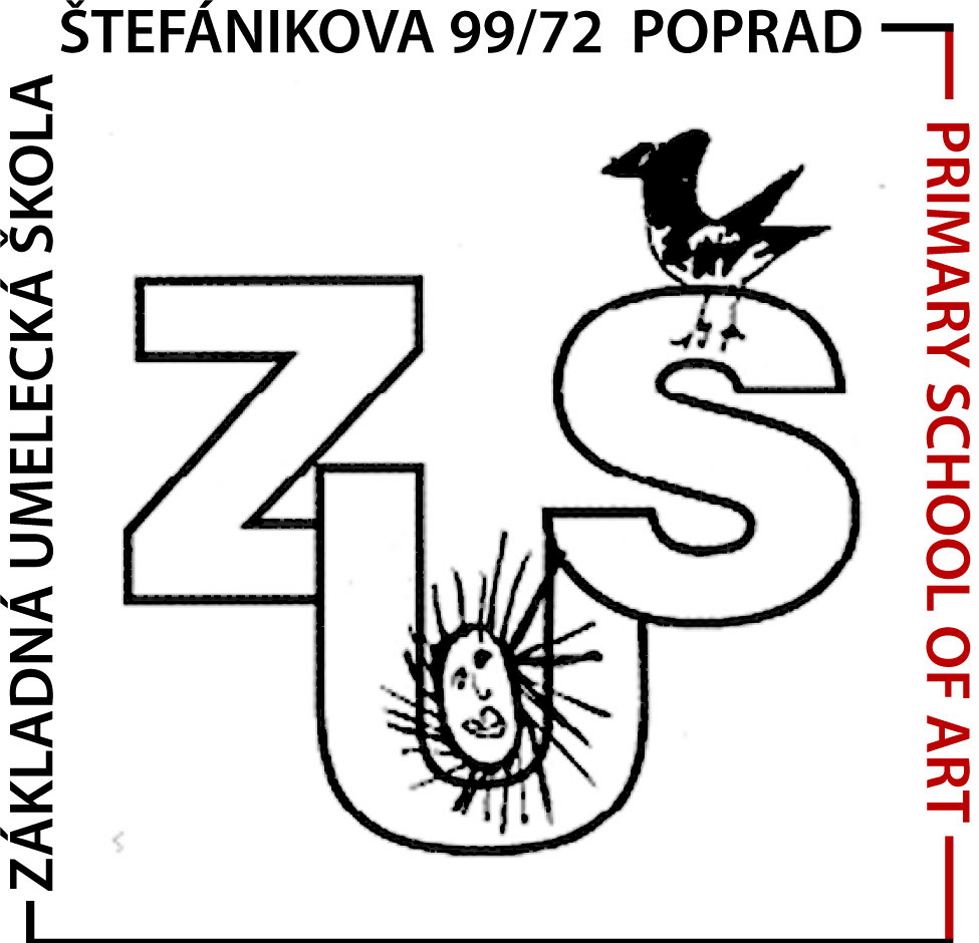 